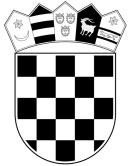              REPUBLIKA HRVATSKAMINISTARSTVO PRAVOSUĐA I UPRAVEUPRAVA ZA ZATVORSKI SUSTAV I                        PROBACIJU                     Zatvor u ZagrebuKlasa: SlužbenoZagreb, 3. ožujka 2022.         OBAVIJEST       Obzirom na aktualno povoljne epidemiološke pokazatelje, sukladno preporukama Nacionalnog stožera civilne zaštite, te Nalogu Ministarstva pravosuđa i uprave od dana 3. ožujka 2022. godine, vezano za ublažavanje mjera za prevenciju prenošenja i suzbijanja epidemije koronavirusom (SARS-CoV-2), bolesti (COVID-19) u zatvorskom sustavu, obavještavamo Vas da u Zatvoru u Zagrebuod dana 3. ožujka 2022. godine       Važi Protokol odobravanja posjeta, kao slijedi;-       Posjeti osobama lišenim slobode u zatvorenim uvjetima odvijati će se isključivo na način da se između zatvorenika i posjetitelja nalazi pregrada od pleksiglasa;-       Svi posjetitelji (članovi obitelji, odvjetnici i druge službene osobe, predstavnici vjerskih zajednica, organizacija civilnog društva(udruga) i druge osobe koje dolaze u kazneno tijelo) obavezni su koristiti vlastite zaštitne maske za lice (medicinske maske) u svim zatvorenim prostorima, te održavati fizičku distancu od najmanje 2 metra;-       Na ulazu u prostor kaznenog tijela obavezno će se mjeriti tjelesna temeperatura beskontaktnim toplomjerima, te osobama kojima bude izmjerena povišena tjelesna temperatura iz preventivnih razloga NEĆE biti odobren posjet,-       posjeti se odvijaju prema Dnevnom rasporedu Zatvora u Zagrebu.UPRAVITELJSlaven Funda